Дистанционное задание на 20.10.2020Преподаватель Курочкина А.СОтделение ИЗО.220.10бумагопластикаВыполнить в технике «квиллинг» цветочную композицию на формате А4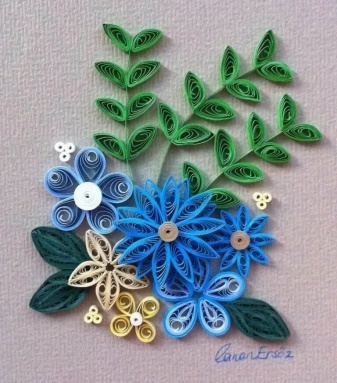 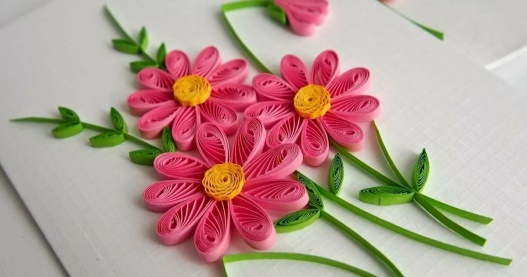 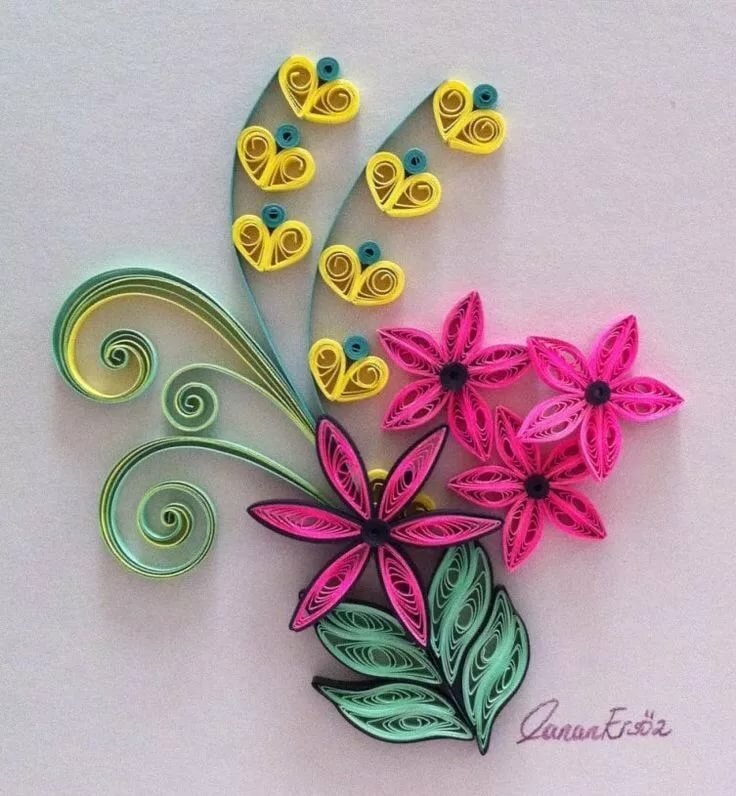 Сроки сдачи до 27.10.2020
до 12:00ОБРАТНАЯ СВЯЗЬ: WHATSAPP 89122819329